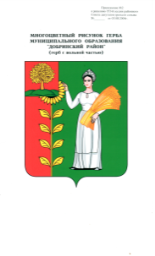 ПОСТАНОВЛЕНИЕАДМИНИСТРАЦИИ СЕЛЬСКОГО ПОСЕЛЕНИЯ БОГОРОДИЦКИЙ СЕЛЬСОВЕТ ДОБРИНСКОГО МУНИЦИПАЛЬНОГО РАЙОНА ЛИПЕЦКОЙ ОБЛАСТИ РОССИЙСКОЙ ФЕДЕРАЦИИ08.04.2014г.			ж.д. ст. Плавица			№ 31О контрактном управляющем администрации сельского поселения Богородицкий сельсоветВ соответствии с частью 3 статьи 2, статьей 38 Федерального закона от 5 апреля . № 44-ФЗ «О контрактной системе в сфере закупок товаров, работ, услуг для обеспечения государственных и муниципальных нужд» и в целях урегулирования отношений в сфере закупокПОСТАНОВЛЯЮ:1. Установить, что осуществление закупок, включая исполнение каждого контракта в администрации сельского поселения Богородицкий сельсовет осуществляет контрактный управляющий.2. Назначить контрактным управляющим специалиста 1 разряда Хмырову Светлану Юрьевну3. Утвердить прилагаемое Положение о порядке работы контрактного управляющего администрации сельского поселения Богородицкий сельсовет.4. Настоящее постановление вступает в силу с 1 января ., за исключением подпунктов 1 и 2 пункта 6, пункт 1 подпункта 7 пункта 6 и подпункта 1 пункта 7 положения, вступающих в силу с 1 января 2015 года.5. Настоящее постановление разместить на сайте администрации сельского поселения Богородицкий сельсовет.Глава администрациисельского поселенияБогородицкий сельсовет				А.И. ОвчинниковУтверждено  постановлением администрациисельского поселенияБогородицкий сельсоветот 08.04.2014  №31   Положение о порядке работы контрактного управляющего администрации сельского поселения Богородицкий сельсоветI. Общие положения1. Настоящее  положение   о порядке работы контрактного управляющего администрации сельского поселения Богородицкий сельсовет (далее - Положение) устанавливает правила организации деятельности контрактного управляющего администрации сельского поселения Богородицкий сельсовет (далее - контрактный управляющий) при планировании и осуществлении закупок товаров, работ, услуг для обеспечения   муниципальных нужд администрации сельского поселения Богородицкий сельсовет. 2. Контрактный управляющий назначается в целях обеспечения планирования и осуществления администрацией поселения, как муниципальным заказчиком  (далее - Заказчик) закупок товаров, работ, услуг для обеспечения муниципальных нужд (далее - закупка). 3. Контрактный управляющий в своей деятельности руководствуется Конституцией Российской Федерации, Федеральным законом, гражданским законодательством, бюджетным законодательством Российской Федерации, нормативными правовыми актами о контрактной системе в сфере закупок товаров, работ, услуг для обеспечения государственных и муниципальных нужд, иными нормативными правовыми актами Российской Федерации, настоящим Положением. 4. Основными принципами деятельности контрактного  управляющего при планировании и осуществлении закупок являются профессионализм, открытость и прозрачность, эффективность и результативность,   ответственность за результативность. 5.   Контрактный  управляющий  назначается   Заказчиком. 6. Функциональные обязанности контрактного  управляющего: 1) разрабатывает план закупок, осуществляет подготовку изменений для внесения в план закупок, размещает в единой информационной системе план закупок и внесенные в него изменения;         2) разрабатывает план-график, осуществляет подготовку изменений для внесения в план-график, размещает в единой информационной системе план-график и внесенные в него изменения;        3) осуществляет подготовку извещений об осуществлении закупок, документации о закупках и проектов контрактов, подготовку и направление приглашений принять участие в определении поставщиков (подрядчиков, исполнителей) закрытыми способами;       4) обеспечивает осуществление закупок, в том числе заключение контрактов;       5) участвует в рассмотрении дел об обжаловании результатов определения поставщиков (подрядчиков, исполнителей) и осуществляет подготовку материалов для выполнения претензионной работы;       6) организует в случае необходимости на стадии планирования закупок консультации с поставщиками (подрядчиками, исполнителями) и участвует в таких консультациях в целях определения состояния конкурентной среды на соответствующих рынках товаров, работ, услуг, определения наилучших технологий и других решений для обеспечения   муниципальных нужд;    7) осуществляет иные полномочия, предусмотренные  Федеральным законом от                             5 апреля . № 44-ФЗ «О контрактной системе в сфере закупок товаров, работ, услуг для обеспечения государственных и муниципальных нужд», настоящим Положением, в том числе:1) обоснование закупок; 2) обоснование начальной (максимальной) цены контракта; 3) обязательное общественное обсуждение закупок; 4) привлечение экспертов, экспертных организаций; 5) рассмотрение банковских гарантий и организация осуществления уплаты денежных сумм по банковской гарантии; 6) организация приемки поставленного товара, выполненной работы (ее результатов), оказанной услуги, а также отдельных этапов поставки товара, выполнения работы, оказания услуги (далее - отдельный этап исполнения контракта), предусмотренных контрактом, включая проведение в соответствии с Федеральным законом от 5 апреля . № 44-ФЗ «О контрактной системе в сфере закупок товаров, работ, услуг для обеспечения государственных и муниципальных нужд» экспертизы поставленного товара, результатов выполненной работы, оказанной услуги, а также отдельных этапов исполнения контракта, обеспечение создания приемочной комиссии; 7) организация оплаты поставленного товара, выполненной работы (ее результатов), оказанной услуги, отдельных этапов исполнения контракта; 8) взаимодействие с поставщиком (подрядчиком, исполнителем) при изменении, расторжении контракта; 9) организация включения в реестр недобросовестных поставщиков (подрядчиков, исполнителей) информации о поставщике (подрядчике, исполнителе); 10) направление поставщику (подрядчику, исполнителю) требования об уплате неустоек (штрафов, пеней).  II. Функции и полномочия контрактного управляющего  7. Контрактный  управляющий  осуществляет следующие функции и полномочия: 1) при планировании закупок: а) разрабатывает план закупок, осуществляет подготовку изменений для внесения в план закупок, размещает в единой информационной системе план закупок и внесенные в него изменения; б) размещает планы закупок на сайте Заказчика в информационно - телекоммуникационной сети «Интернет»;в) обеспечивает подготовку обоснования закупки при формировании плана закупок; г) разрабатывает план-график, осуществляет подготовку изменений для внесения в план-график, размещает в единой информационной системе план- график и внесенные в него изменения; д) организует утверждение плана закупок, плана-графика; е) определяет и обосновывает начальную (максимальную) цену контракта, цену контракта, заключаемого с единственным поставщиком (подрядчиком, исполнителем) при формировании плана-графика закупок; 2) при определении поставщиков (подрядчиков, исполнителей):а) выбирает способ определения поставщика (подрядчика, исполнителя); б) уточняет в рамках обоснования цены цену контракта и ее обоснование в извещениях об осуществлении закупок, приглашениях принять участие в определении поставщиков (подрядчиков, исполнителей) закрытыми способами, конкурсной документации, документации об аукционе; в) уточняет в рамках обоснования цены цену контракта, заключаемого с единственным поставщиком (подрядчиком, исполнителем); г) осуществляет подготовку извещений об осуществлении закупок, документации о закупках (за исключением описания объекта закупки), проектов контрактов, изменений в извещения об осуществлении закупок, в документацию о закупках, приглашения принять участие в определении поставщиков (подрядчиков, исполнителей) закрытыми способами; д) организует подготовку описания объекта закупки в документации о закупке; е) обеспечивает привлечение уполномоченного органа для выполнения отдельных функций по определению поставщика; ж) обеспечивает осуществление закупки у субъектов малого предпринимательства, социально ориентированных некоммерческих организаций, устанавливает требование о привлечении к исполнению контракта субподрядчиков, соисполнителей из числа субъектов малого предпринимательства, социально ориентированных некоммерческих организаций; з) размещает в единой информационной системе или до ввода в эксплуатацию указанной системы на официальном сайте Российской Федерации в информационно-телекоммуникационной сети «Интернет» для размещения информации о информацию о  контрактах, предусмотренные Федеральным законом от 5 апреля . № 44-ФЗ «О контрактной системе в сфере закупок товаров, работ, услуг для обеспечения государственных и муниципальных нужд»; и) подготавливает и направляет в письменной форме или в форме электронного документа разъяснения положений документации о закупке; к) обеспечивает хранение в сроки, установленные законодательством, протоколов, составленных в ходе проведения закупок, документации о закупках, изменений, внесенных в документацию о закупках, разъяснений положений документации о закупках; л) привлекает экспертов, экспертные организации; м) обеспечивает направление необходимых документов для согласования определения поставщиков (подрядчиков, исполнителей) закрытым способом в уполномоченный Правительством Российской Федерации на осуществление данных функций федеральный орган исполнительной власти; н) обеспечивает направление необходимых документов для заключения контракта с единственным поставщиком (подрядчиком, исполнителем) по результатам несостоявшихся процедур определения поставщика в установленных Федеральным законом от 5 апреля . № 44-ФЗ «О контрактной системе в сфере закупок товаров, работ, услуг для обеспечения государственных и муниципальных нужд» случаях в соответствующие органы, определенные пунктом 25 части 1 статьи 93 Федерального закона от 5 апреля . № 44-ФЗ «О контрактной системе в сфере закупок товаров, работ, услуг для обеспечения государственных и муниципальных нужд»; о) обосновывает в документально оформленном отчете невозможность или нецелесообразность использования иных способов определения поставщика (подрядчика, исполнителя), а также цену контракта и иные существенные условия контракта в случае осуществления закупки у единственного поставщика (подрядчика, исполнителя) для заключения контракта; п) обеспечивает заключение контрактов; р) организует включение в реестр недобросовестных поставщиков (подрядчиков, исполнителей) информации об участниках закупок, уклонившихся от заключения контрактов; 3) при исполнении, изменении, расторжении контракта: а) обеспечивает приемку поставленного товара, выполненной работы (ее результатов), оказанной услуги, а также отдельных этапов поставки товара, выполнения работы, оказания услуги; б) организует оплату поставленного товара, выполненной работы (ее результатов), оказанной услуги, а также отдельных этапов исполнения контракта; в) взаимодействует с поставщиком (подрядчиком, исполнителем) при изменении, расторжении контракта, применяет меры ответственности, в том числе направляет поставщику (подрядчику, исполнителю) требование об уплате неустоек (штрафов, пеней) в случае просрочки исполнения поставщиком (подрядчиком, исполнителем) обязательств (в том числе гарантийного обязательства), предусмотренных контрактом, а также в иных случаях неисполнения или ненадлежащего исполнения поставщиком (подрядчиком, исполнителем) обязательств, предусмотренных контрактом, совершает иные действия в случае нарушения поставщиком (подрядчиком, исполнителем) условий контракта; г) организует проведение экспертизы поставленного товара, выполненной работы, оказанной услуги, привлекает экспертов, экспертные организации; д) в случае необходимости обеспечивает создание приемочной комиссии не менее чем из пяти человек для приемки поставленного товара, выполненной работы или оказанной услуги, результатов отдельного этапа исполнения контракта; е) подготавливает документ о приемке результатов отдельного этапа исполнения контракта, а также поставленного товара, выполненной работы или оказанной услуги; ж) размещает в единой информационной системе или до ввода в эксплуатацию указанной системы на официальном сайте Российской Федерации в информационно-телекоммуникационной сети «Интернет» для размещения информации о размещении заказов на поставки товаров, выполнение работ, оказание услуг отчет, содержащий информацию об исполнении контракта, о соблюдении промежуточных и окончательных сроков исполнения контракта, о ненадлежащем исполнении контракта (с указанием допущенных нарушений) или о неисполнении контракта и о санкциях, которые применены в связи с нарушением условий контракта или его неисполнением, об изменении или о расторжении контракта в ходе его исполнения, информацию об изменении контракта или о расторжении контракта, за исключением сведений, составляющих государственную тайну; з) организует включение в реестр недобросовестных поставщиков (подрядчиков, исполнителей) информации о поставщике (подрядчике, исполнителе), с которым контракт был расторгнут по решению суда или в связи с односторонним отказом Заказчика от исполнения контракта; и) составляет и размещает в единой информационной системе отчет об объеме закупок у субъектов малого предпринимательства, социально ориентированных некоммерческих организаций.          8. Контрактный  управляющий  осуществляет иные полномочия, предусмотренные Федеральным законом от 5 апреля . № 44-ФЗ «О контрактной системе в сфере закупок товаров, работ, услуг для обеспечения государственных и муниципальных нужд», в том числе: 1) организует в случае необходимости консультации с поставщиками (подрядчиками, исполнителями) и участвует в таких консультациях в целях определения состояния конкурентной среды на соответствующих рынках товаров, работ, услуг, определения наилучших технологий и других решений для обеспечения  муниципальных нужд; 2) организует обязательное общественное обсуждение закупки товара, работы или услуги, по результатам которого в случае необходимости осуществляет подготовку изменений для внесения в планы закупок, планы- графики, документацию о закупках или обеспечивает отмену закупки; 3) принимает участие в утверждении требований к закупаемым Заказчиком отдельным видам товаров, работ, услуг (в том числе предельным ценам товаров, работ, услуг) и (или) нормативным затратам на обеспечение функций Заказчика;4) участвует в рассмотрении дел об обжаловании действий (бездействия) Заказчика, в том числе обжаловании результатов определения поставщиков (подрядчиков, исполнителей), и осуществляет подготовку материалов для осуществления претензионной работы; 5) разрабатывает проекты контрактов, в том числе типовых контрактов Заказчика, типовых условий контрактов Заказчика; 6) осуществляет проверку банковских гарантий, поступивших в качестве обеспечения исполнения контрактов, на соответствие требованиям Федерального закона от 5 апреля . № 44-ФЗ «О контрактной системе в сфере закупок товаров, работ, услуг для обеспечения государственных и муниципальных нужд»; 7) информирует в случае отказа Заказчика в принятии банковской гарантии об этом лицо, предоставившее банковскую гарантию, с указанием причин, послуживших основанием для отказа; 8) организует осуществление уплаты денежных сумм по банковской гарантии в случаях, предусмотренных Федеральным законом от 5 апреля . № 44-ФЗ «О контрактной системе в сфере закупок товаров, работ, услуг для обеспечения государственных и муниципальных нужд»; 9) организует возврат денежных средств, внесенных в качестве обеспечения исполнения контрактов.         9. В целях реализации функций и полномочий, указанных в пунктах 7, 8 настоящего Положения, контрактный  управляющий  обязан: 1) не допускать разглашения сведений, ставших им известными в ходе проведения процедур определения поставщика (подрядчика, исполнителя), кроме случаев, прямо предусмотренных законодательством Российской Федерации; 2) не проводить переговоров с участниками закупок до выявления победителя определения поставщика (подрядчика, исполнителя), кроме случаев, прямо предусмотренных законодательством Российской Федерации; 3) привлекать в случаях, в порядке и с учетом требований, предусмотренных действующим законодательством Российской Федерации, в том числе Федеральным законом от 5 апреля . № 44-ФЗ «О контрактной системе в сфере закупок товаров, работ, услуг для обеспечения государственных и муниципальных нужд», к своей работе экспертов, экспертные организации; 4) соблюдать иные обязательства и требования, установленные Федеральным законом от   5 апреля . № 44-ФЗ «О контрактной системе в сфере закупок товаров, работ, услуг для обеспечения государственных и муниципальных нужд».III. Ответственность контрактного  управляющего  10. Любой участник закупки, а также осуществляющие общественный контроль общественные объединения, объединения юридических лиц в соответствии с законодательством Российской Федерации имеют право обжаловать в судебном порядке или в порядке, установленном Федеральным законом от 5 апреля . № 44-ФЗ «О контрактной системе в сфере закупок товаров, работ, услуг для обеспечения государственных и муниципальных нужд», в контрольный орган в сфере закупок действия (бездействие) контрактного  управляющего, если такие действия (бездействие) нарушают права и законные интересы участника закупки. 11. Контрактный  управляющий, виновный в нарушении законодательства Российской Федерации, иных нормативных правовых актов, а также норм настоящего Положения, несет дисциплинарную, гражданско-правовую, административную ответственность в соответствии с законодательством Российской Федерации.